Technical NoteConcisely convey the main topic(s) of the research[Suggestions: No more than 16 words. Titles are often used in information-retrieval systems. Avoid abbreviations and formulae where possible]Forename Surname1, Forename Surname2, Forename Surname31Department, Institution, City Postcode, Country. 2Department, Institution, City, State Postcode, Country. 3Department, Institution, City Postcode, Province, Country. [The authors’ affiliations should be provided in this format: Department, Institution, City, Postcode, Country]Correspondence to: Prof./Dr. Forename Surname, Department, Institution, Detailed Address, City Postcode, Country. E-mail: xxxx@xxxx.xxxReceived: date month year[e.g., 1 Jan 2023]How to Use This TemplateThis template shows the manuscript structure that can be used in a Technical Note. Please note that each part has a corresponding style, which authors should follow. The fonts in gray show writing requirements. The section titles given are for reference. Other requirements please refer to the Author Instructions. For any questions, you may contact the editorial@segcjournal.comAbstract[Suggestions: No more than 250 words. No citations. Define abbreviations at their first mention]The abstract should state briefly the purpose of the research, the principal results andmajor conclusions. Unstructured.Keywords: Data mining, cryptographic protocols, data anonymization, resilience, deep learning, cost function, clould computing[Please provide 3-8 keywords which can be used for describing the content of the manuscript and will enable the full text of the manuscript to be searchable online. Capitalize the first letter of the first keyword and split each keyword by a comma “,”. Be sparing with abbreviations: only abbreviations firmly established in the field may be eligible]1. LEVEL ONE HEADING [Level one headings should be in bold, all letters should be capitalized, and numbered using Arabic numbers]In this section, authors should describe the main text of the manuscript in detail. If necessary, we suggest that authors may set headings (level 1 heading, level 2 heading, level 3 heading, etc.) to separate different cases or situations.1.1 Level 2 heading [Level two headings should be in bold, the first letter should be capitalized, and numbered using Arabic numbers]1.1.1 Level 3 heading [Level three headings should be italicized, the first letter should be capitalized, and numbered using Arabic numbers]Table 1 (other forms: Tables 1 and 2; Tables 1-3), Equation (1) [other forms: Equations (2) and (3); Equations (4-6)] and Figure 1 (other forms: Figure 1A and B; Figure 2A-C; Figures 1 and 2A; Figures 1, 2A and 3-5) show the examples of diagrams. All the tables, equations and figures should be cited in sequence in the main content near to the first time they appear. For supplementary material, authors may cite table, equation and figure like Supplementary Table 1, Supplementary Equation (1) and Supplementary Figure 1. For details, you may refer to Supplementary Material Template.Tips:Results should be presented in a logical sequence;Avoid redundant explanations to all the data from the tables or illustrations.Table 1. This is a table caption. A summary description of this table should be written hereThis part is footer. SDM: secure dynamic messaging. This table is cited with permission from XXX et al.[1] published in xxxTable notes:Tables should be cited in numeric order and placed after the paragraph where it is first cited;The table caption should be placed above the table and labeled sequentially (e.g., Table 1, Table 2);Tables should be provided in editable form like DOC or DOCX format (picture is not allowed);Abbreviations and symbols used in table should be explained in footnote;Explanatory matter should also be placed in footnotes;Non-English words should be avoided;Permission for use of copyrighted materials from other sources, including re-published, adapted, modified, or partial tables from the internet, must be obtained. It is authors’ responsibility to acquire the licenses, to follow any citation instruction requested by third-party rights holders, and cover any supplementary charges;The font size should not be larger than 12pt and can be adjusted according to the table content. Equation note:Display equations should be numbered consecutively, using Arabic numbers in parentheses. See Equation (1) for an example;Inline equations should not be numbered and should use the same/similar size font as the main text. e.g. All equations should be provided in editable form (image file format is not allowed).Figure 1. We present examples of a Reliability Block Diagram of Air XXX airplane crash in Figure 1A-C. A: description of what the Figure 1A is; B: description of what the Figure 1B is; C: description of what the Figure 1C is. This figure is quoted with permission from XX et al.[2]Figure notes:Figures should be cited in numeric order (e.g., Figure 1, Figure 2) and placed after the paragraph where it is first cited;Figures can be submitted in format of tiff, psd, AI or jpeg, with resolution of 300-600 dpi;Diagrams with describing words (including, flow chart, coordinate diagram, bar chart, line chart, and scatter diagram, etc.) should be editable in word, excel or powerpoint format. Non-English information should be avoided;Labels, numbers, letters, arrows, and symbols in figure should be clear, of uniform size, and contrast with the background;Symbols, arrows, numbers, or letters used to identify parts of the illustrations must be identified and explained in the legend; Internal scale (magnification) should be explained and the staining method in photomicrographs should be identified;All non-standard abbreviations should be explained in the legend; Authors should pay attention to the protection of patients’ rights, such as privacy and portrait, and obtain signed patient consent from authors before using any personal information of patients. The patient’s portrait with full characters and his/her real name is not allowed for use; Permission for use of copyrighted materials from other sources, including re-published, adapted, modified, or partial figures and images from the internet, must be obtained. It is authors’ responsibility to acquire the licenses, to follow any citation instruction requested by third-party rights holders, and cover any supplementary charges.DECLARATIONSAcknowledgmentsAnyone who contributed towards the article but does not meet the criteria for authorship, including those who provided professional writing services or materials, should be acknowledged. Authors should obtain permission to acknowledge from all those mentioned in the Acknowledgments section. This section is not added if the author does not have anyone to acknowledge.Authors’ contributionsSingle author: The author contributed solely to the article.Two or more authors:Made substantial contributions to conception and design of the study and performed data analysis and interpretation: Salas H, Castaneda WV;Performed data acquisition, as well as providing administrative, technical, and material support: Castillo N, Young V…Availability of data and materialsAuthors should declare where the data supporting their findings can be found. Data can be deposited into data repositories or published as supplementary information in the journal. Authors who cannot share their data should state that the data will not be shared and explain it. If a manuscript does not involve such issues, please state “Not applicable.” in this section.Financial support and sponsorshipIf there are sources of funding for the study reported, any relevant grant numbers and the link of funder’s website should be provided if any. The role of the funding body in the experiment design, collection, analysis and interpretation of data, and writing of the manuscript should be declared:This work was supported by Grant name XX (No. XXXX; No. XXX)...If there is no grant: None.Conflicts of interestIf there are any potential conflicts of interest that may be perceived as inappropriately influencing the representation or interpretation of reported research results, please declare here. If not, please write as “All authors declared that there are no conflicts of interest”. Some authors may be bound by confidentiality agreements. In such cases, in place of itemized disclosures, we will require authors to state “All authors declare that they are bound by confidentiality agreements that prevent them from disclosing their conflicts of interest in this work”. If authors are unsure whether conflicts of interest exist, please refer to the “Conflicts of Interest” in the Editorial Policies of Journal of Smart Environments and Green Computing for a full explanation.Ethical approval and consent to participateResearch involving human subjects, human material or human data must be performed in accordance with the Declaration of Helsinki and approved by an appropriate ethics committee. An informed consent to participate in the study should also be obtained from participants, or their parents or legal guardians for children under 16. A statement detailing the name of the ethics committee (including the reference number where appropriate) and the informed consent obtained must appear in the manuscripts reporting such research. Studies involving animals and cell lines must include a statement on ethical approval. More information is available at Editorial Policies. If the manuscript does not involve such issues, please state “Not applicable.” in this section.Consent for publicationManuscripts containing individual details, images or videos, must obtain consent for publication from that person, or in the case of children, their parents or legal guardians. If the person has died, consent for publication must be obtained from the next of kin of the participant. Manuscripts must include a statement that written informed consent for publication was obtained. Authors do not have to submit such content accompanying the manuscript. However, these documents must be available if requested. If the manuscript does not involve this issue, state “Not applicable.” in this section.Copyright© The Author(s) 2023.REFERENCESAuthors should cite references in sequence throughout the manuscript and indicate them in a superscript square bracket with one citation number[3], two separate citation numbers[4,5] or several consecutive citation numbers[6-9].We suggest that authors should cite appropriate, traceable and latest references be within recent 5 years; Each reference should have a corresponding DOI number/website link;List all authors when the number of authors is less than or equal to six, if there are more than six authors, only the first three authors’ names should be listed, other authors' names should be omitted and replaced with "et al."; The journal’s name should be required to be italicized;Journal names should be abbreviated according to the List of Title Word Abbreviations (https://www.issn.org/services/online-services/access-to-the-ltwa/).Examples of references are shown below:Conti M, Dehghantanha A, Franke K, Watson S. Internet of things security and forensics: challenges and opportunities. Future Generation Comp Syst 2018;78:544-6. [DOI: 10.1016/j.future.2017.07.060] [List all authors when the number of authors is less than or equal to six]Cao MS, Pan LX, Gao YF, et al. Neural network ensemble-based parameter sensitivity analysis in civil engineering systems. Neural Comput Applic 2017;28:1583-90. [DOI: 10.1007/s00521-015-2132-4] [List the top three authors when the number of authors is greater than six]Albasir A, Hu Q, Naik K, Naik N. Unsupervised detection of security threats in cyberphysical system and IoT devices based on power fingerprints and RBM autoencoders. J Surveill Secur Saf 2021; Epub ahead of print [DOI: 10.20517/jsss.2020.19]Gaydon AG, Wolfhard HG. Flames. 2nd ed. London: Chapman and Hall Ltd.; 1960. pp. 10-20.Mao X, Ding YK. Sentiment feature analysis and harmonic sense evaluation of images. J Electronic 2001;29:23-7. (in Chinese)Intel Technology Journal. Developing smart toys - from idea to product. Available from: https://www.intel.com/content/dam/www/public/us/en/documents/research/2001-vol05-iss-4-intel-technology-journal.pdf. [Last accessed on 20 Feb 2021]See the following website for more types of writing formats: http://www.nlm.nih.gov/bsd/uniform_requirements.htmlStandard journal articles (list top three authors)Author 1 AB, Author 2 CD, Author 3 EF, et al. Title of the article. Abbreviated Journal Name Year; Issue: page range. [DOI: xxxxxx] Standard journal articles (organization as author)XXX Research Group. Title of the article. Abbreviated Journal Name Year;Volume:page range. [DOI:xxxx]Standard journal articles (both personal authors and organization as author)Author 1 AB, Author 2 CD; XXX Study Group. Title of the article. Abbreviated Journal Name Year;Volume:page range. [DOI: xxxxxx]Standard journal articles not in English (the title should be translated into English, and clarify the original language in the bracket)Author 1 AB, Author 2 CD. Title of the article. Abbreviated Journal Name Year; Issue: page range. (in Which language)Standard journal articles ahead of print (DOI number should be given)Author 1 AB, Author 2 CD. Title of the article. Abbreviated Journal Name Year; Epub ahead of print [DOI: xxxxxx]BooksAuthor 1 A., Author 2 B. Book Title. 3rd ed. Oxford: Publisher; 2008. pp. 154-196.Chapter in a bookAuthor 1 A., Author 2 B. Book Title. In: Editor 1 C, Editor 2 D, editors. Title of chapter. New York: Publisher; 2002. pp. 93-113.Online resourceTitle of Site. Title of the article. Available from: URL. [Last accessed on Day Month Year]Conference proceedingsEditor 1 AB, Editor 2 CD. Title of Presentation. Proceedings of the Name of the Conference; 2001 Sep 13-15; Leeds, UK. New York: Publisher; 2002.Conference paperAuthor 1 A., Author 2 B. Title of the article. In: Editor 1 C, Editor 2 D, editors. Name of the Conference 2002: Proceedings of the Name of the Conference; 2002 Apr 3-5; Kinsdale, Ireland. Berlin: Publisher; 2002. pp. 182-91.Unpublished materialAuthor 1 A., Author 2 B. Title of the article. Abbreviated Journal Name Country. Forthcoming Year.Tag typeNDEFSecure messagingSDMRandom IDDigital Sig.AuthenticationMemory access protectionNT4H2421GxNTAG21xNTAG210μ✔
✔✘✔✘✘✔✘✘✔✘✘✔
✔✔✔
✘✘✔
✔✘(1)A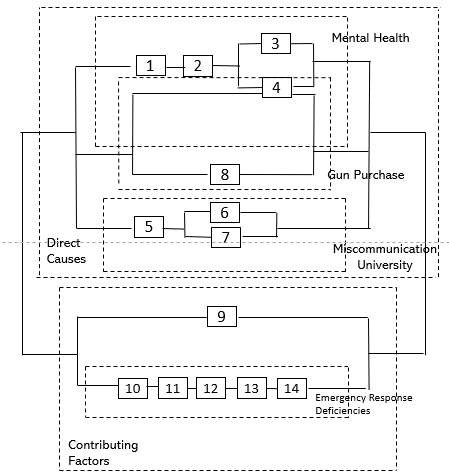 B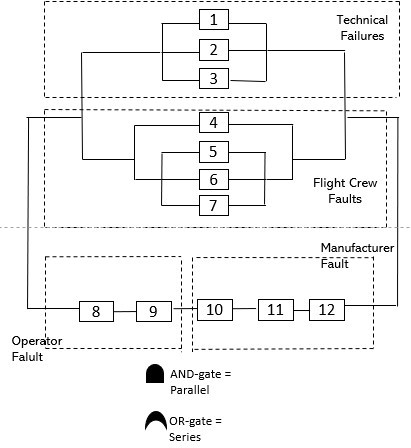 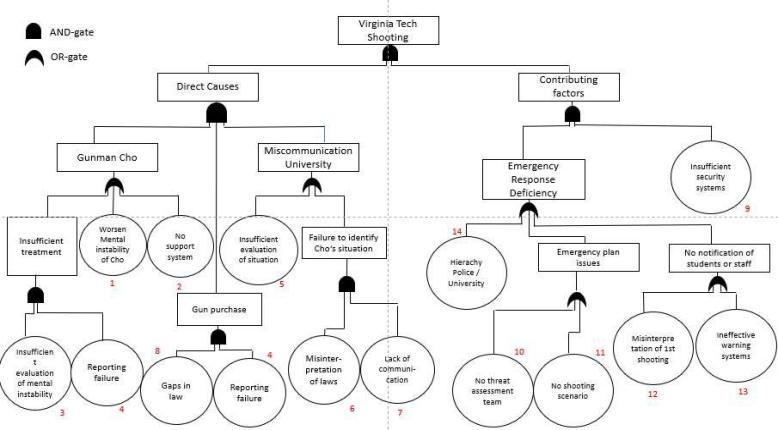 CC